YOU Milano
Beskrivelse: Klassisk polo med sidesplitt og ribdetaljer på krage og ermer til herre. Kvalitet: 100% kjemmet bomull. (Melert: 85% bomull / 15% viskose). (80% polyester / 20% bomull i fargene 630 og 680) Størrelser: Herre: S – 3XL  Farger: 000 Hvit, 110 aske, 145 gråmelert, 180 koksgrå, 199 sort, 250 rød, 690 orange, 650 gul, 320 lys blå, 380 marine, 360 kornblå, 340 turkis, 343 brilliantblå, 420 lime, 630 safety gul, 680 safety orange Pris: 145 kr inkl mva liten logo foran. 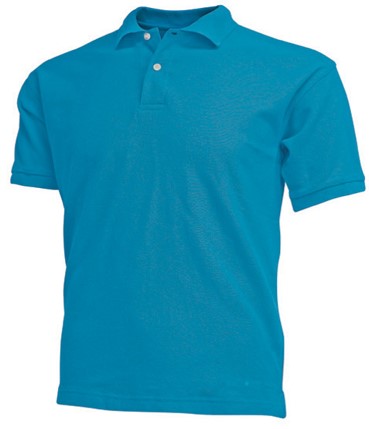 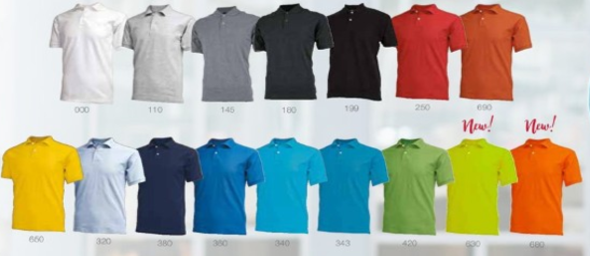 